COURSE DESIGN PLAN  (TEMPLATE)Course Title:  														Date:  Course Code:		Course Credits:  	Course Description: 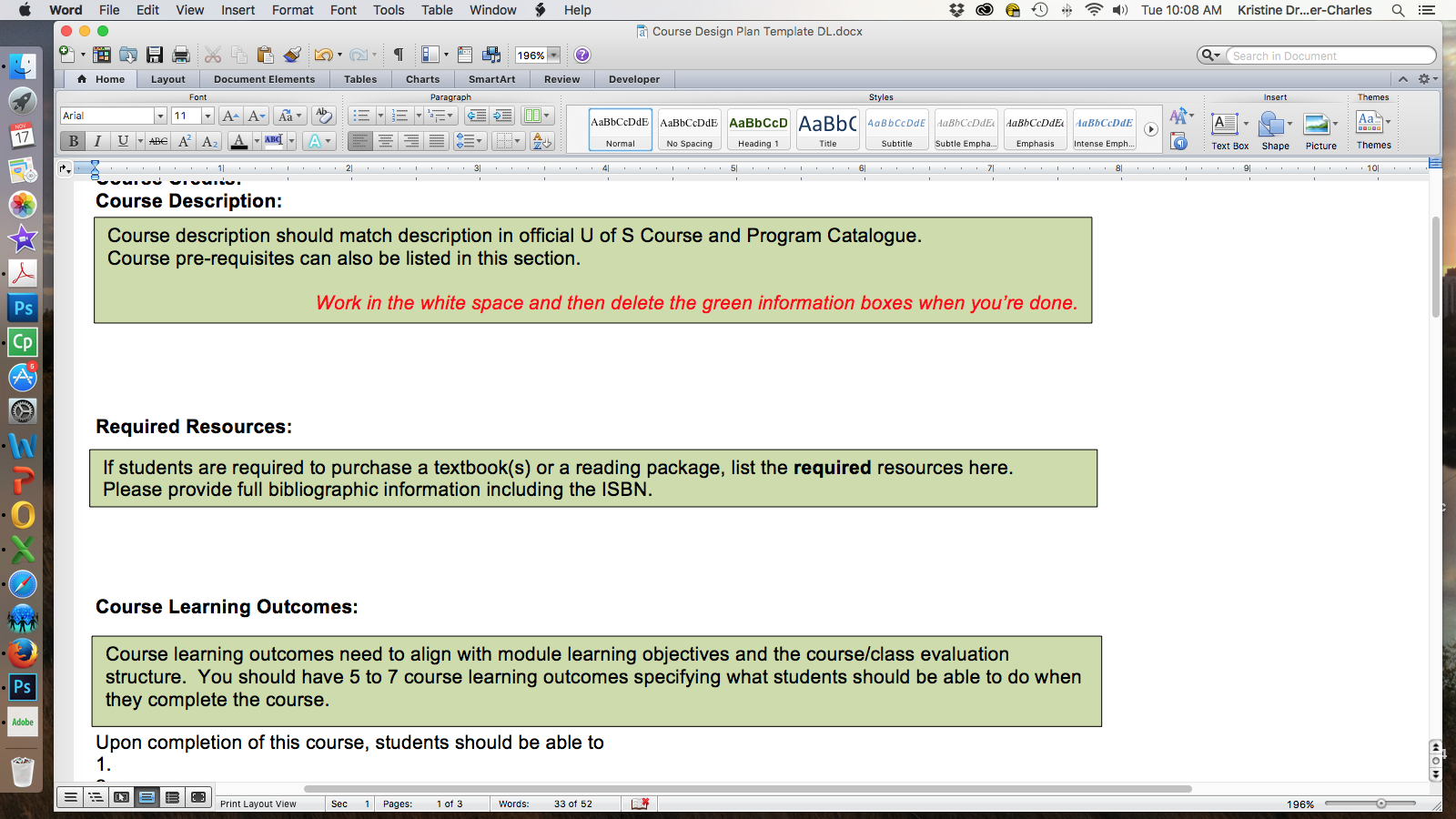 Required Resources: Course Learning Outcomes: 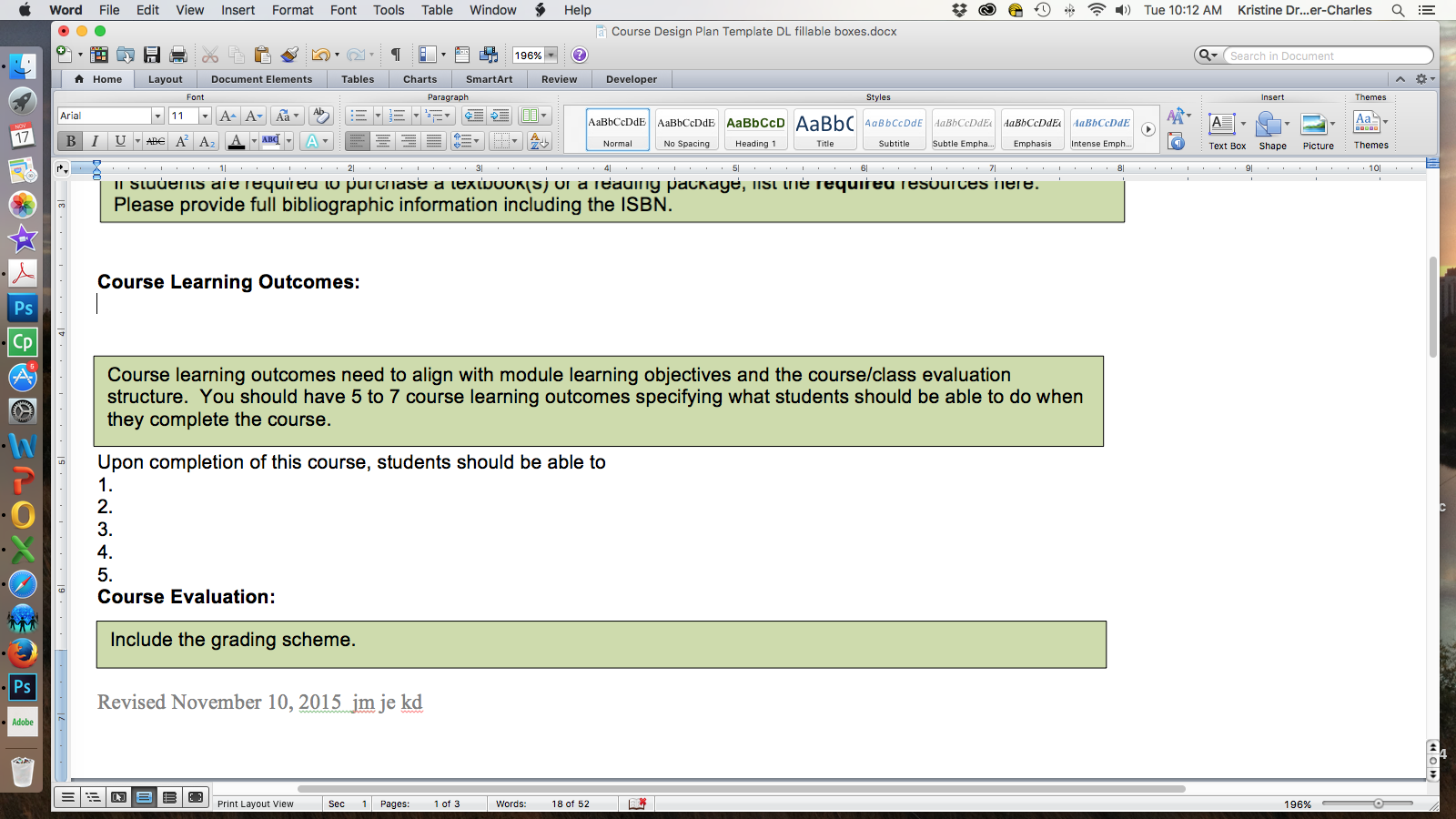 Upon completion of this course, students should be able to1.2.3.4.5.Course Evaluation: Course Design: 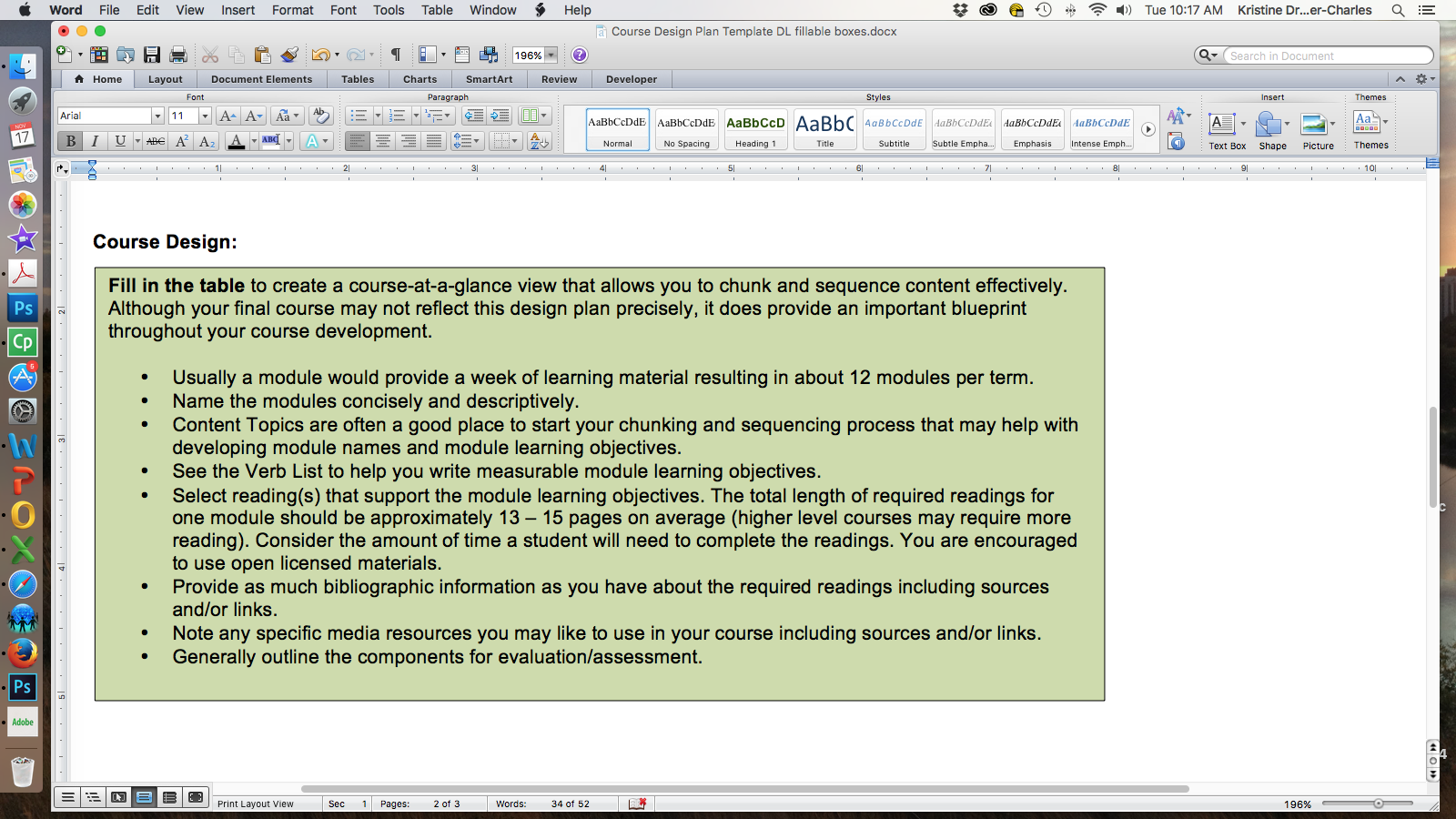 ModuleNo.Module NameContent TopicsModule Learning Objective(s)Required ReadingsMedia Evaluation / Assessment